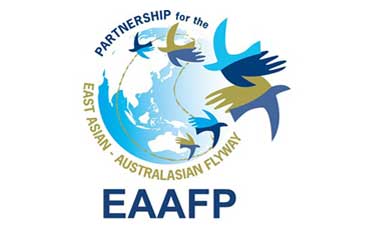 GUIDELINESSISTER SITE PROGRAMMES &OTHER RELATIONSHIPS BETWEEN FLYWAY NETWORK SITES 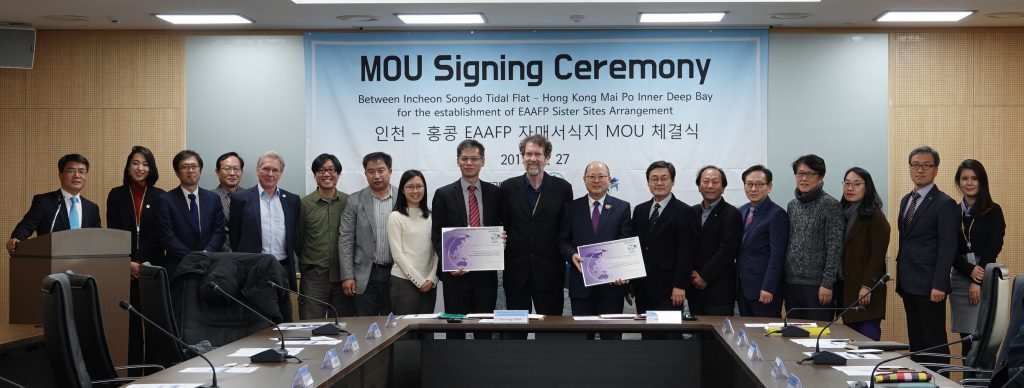 Sister Site Programmes 2022 Acknowledgements: Many people from across the Flyway have given their time in webinars, individual meetings, interviews written material and photographs. Without their input it would not have been possible to gather the information and data, and more importantly to gain their expertise and personal insights into the workings of the EAAFP. As we have worked with all these passionate people – some we never met but simply received emails or read their stories – we have become full of admiration for the work and commitment of so many citizens of so many countries to migratory waterbirds and their habitats. This body of work is a tribute to their stories, efforts and experiences and it has been a privilege to collect it all together for the benefit of all and especially the birds themselves that journey across all our lands of the Flyway never belonging to one and relying on all. 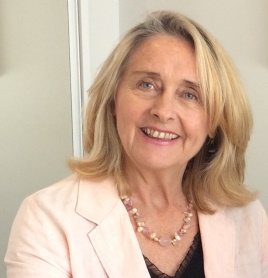 Jennifer George, Consultant 2022Cover photo:	 Group photo of the Sister Site Agreement between Incheon Songdo Tidal Flat – Hong Kong Mai Po Inner Deep Bay MoU Signing Ceremony (2019_11_27) ©EAAFPACRONYMS AND DEFINITIONSSECTION 1: INTRODUCTION1.1 PURPOSE OF THE GUIDELINESThis document aims to guide the development and strengthen the relationships between Flyway Network Sites for the conservation of migratory waterbirds and their habitats and the implementation of the EAAFP Strategic Plan. It recognises the importance of relationships between Flyway Network Sites and that each country’s arrangement will reflect their own existing structures and needs.Relationships and Partnerships are the mechanisms that support and mobilise people across a country and internationally to enhance the conservation of migratory waterbirds and their habitats. Some are informal arrangements or based on agreements to cooperate on particular projects. Others are formally agreed with a Memorandum of Understanding (MoU) and may be called a Sister Site Programme or a Wetland Cooperation Agreement or another name decided on by the Partners. This document will use the term Sister Site Programme.Throughout this document, case studies demonstrate the guidelines. They are not intended to be “how to” prescriptions, but to provide inspiration to enhance collaboration at the Site level to benefit migratory waterbirds and their habitats. Part One discusses what a Sister Site Programme is, how it operates, and the benefits it brings. It provides possible first steps in identifying how it will work for your Site and how to identify potential Flyway Network Sites to explore entering into a Sister Site Programme.Part Two sets out the matters to consider when entering into a Sister Site Programme. A Sister Site Programme is formalised in a Memorandum of Understanding (MoU) between the Sites. The MoU provides status and international recognition and sets out the aspirations of the two Partners and their collaborative plans. Several Sister Site MoU templates are provided in Appendix 1.Part Three recognises that a formal Sister Site Programme does not always fit the needs, aspirations or capacity of a particular Site. Across the Flyway there have been many other formal and informal Partnerships between Sites driven by personal relationships and identifying particular needs around species, training or habitat. These are discussed in Part Three, as good practice applies to all Partnerships entered into to achieve goals, build personal relationships and sustain enthusiasm and motivation.1.2 BACKGROUND TO THE EAST-ASIAN AUSTRALASIAN FLYWAY PARTNERSHIPThe East Asian-Australasian Flyway Partnership (EAAFP) provides a Flyway framework across 22 countries from USA (Alaska) and Russia in the north, to Australia and New Zealand in the south, and transverses the breadth of Asia from Bangladesh to eastern China and Japan. Its purpose is to promote dialogue, cooperation and collaboration between a range of stakeholders to conserve migratory waterbirds and their habitats. The approach was endorsed internationally as a “Type II Partnership” as defined by the Johannesburg 2002 World Summit on Sustainable Development (WSSD). This type of Partnership is distinct from the ‘traditional’ Type I agreements which are regarded as legally binding intergovernmental commitments designed to aid states in the implementation of sustainable development goals.  The then President of the World Resources Institute, Jonathan Lash, described the alternative Type II approach in more colourful terms as “The beginnings of a shift from the stiff formal waltz of traditional diplomacy to the jazzier dance of improvisational solution-oriented Partnerships that may include non-government organisations, willing governments and other stakeholders”.In 2005 the EAAFP was recognized as a Ramsar Regional Initiative and then in 2006 the EAAFP was formed as a Type II Partnership “characterized by collaborations between national or sub-national governments, private sector and civil society actors, to form voluntary transnational agreements in order to meet specific sustainable development goals.” It is important to recognise is that this type of approach does not require binding commitments from governments, and so there are not national government policy imperatives for specific funding to fulfil specific commitments. 1.3 THE EAAF PARTNERSHIP OBJECTIVES1. Develop the Flyway Network of Sites of international importance for migratory waterbirds. 2. Enhance communication, education, and public awareness of the values of migratory waterbirds and their habitats. 3. Enhance flyway research and monitoring activities, build knowledge, and promote exchange of information on waterbirds and their habitats.4. Build the habitat and waterbird management capacity of natural resource managers, decision makers and local stakeholders. 5. Develop flyway wide approaches to enhance the conservation status of migratory waterbirds.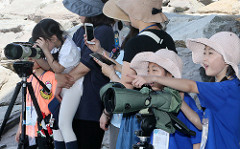 CEPA Working Group ©EAAFP1.4 RELATIONSHIPS WITHIN THE EAAFP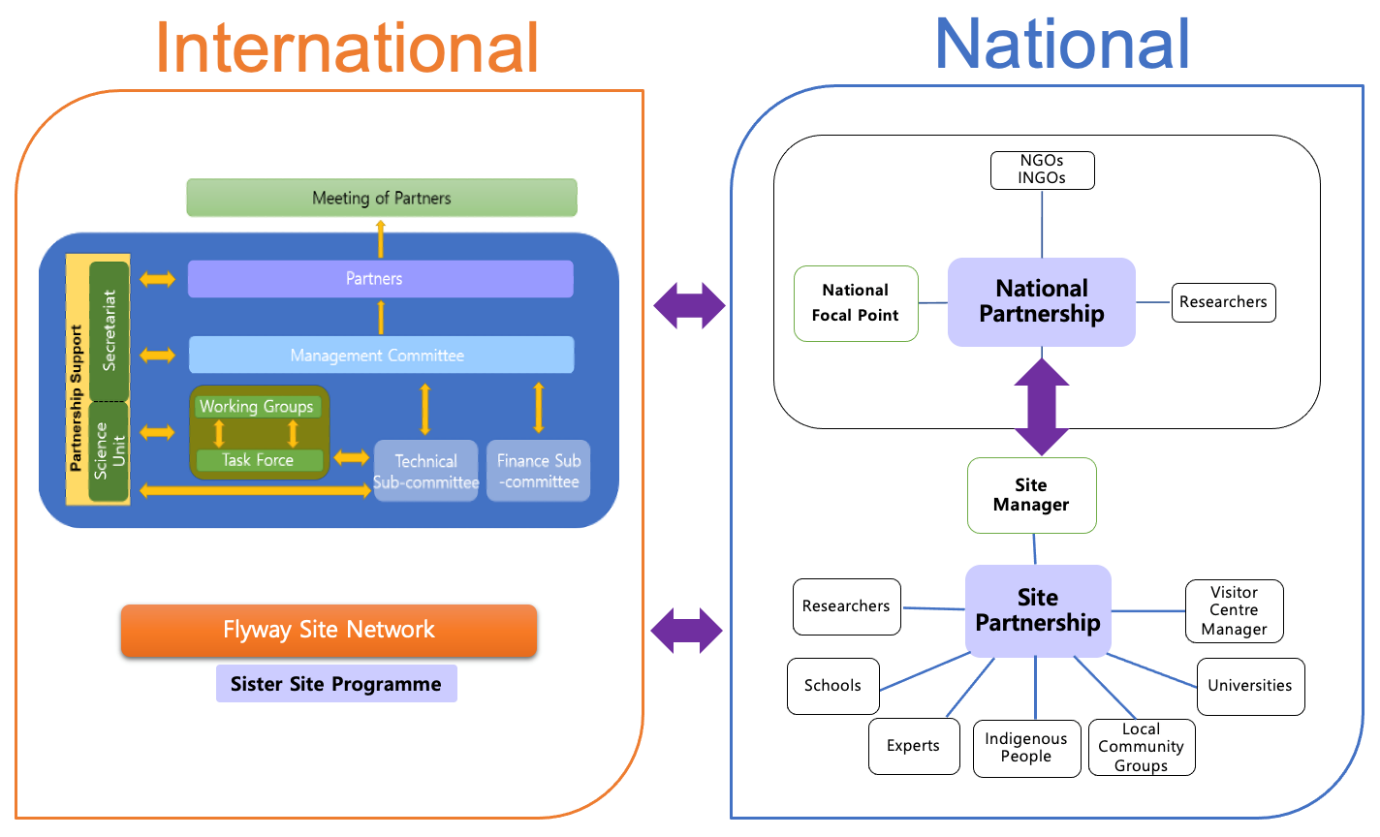 SECTION 2: UNDERSTANDING THE SISTER SITE PROGRAMME The success of the EAAFP relies very much more on the strength of relationships generated at all levels within the Partnership. Feedback from surveys, in this project, reflected the level of warmth held by those involved in relationships between Sites. Each Site in its own way, responding to its human and natural environment, contributes to the collective achievement of the Strategic Objectives of the EAAFP.For migratory waterbirds, the Flyway is a journey across habitats, from breeding grounds to feeding grounds and back. Each National Partnership across the Flyway is a man-made mechanism reflecting its own country. The actual cross-border relationships occur at a citizen level by connecting participation at Flyway Network Sites, so people participate in supporting the journey of the migratory waterbirds. Relationships between Flyway Setwork Sites enhance and fulfil the EAAFP Objectives.2.1 DIAGRAM OF THE SISTER SITE RELATIONSHIPS 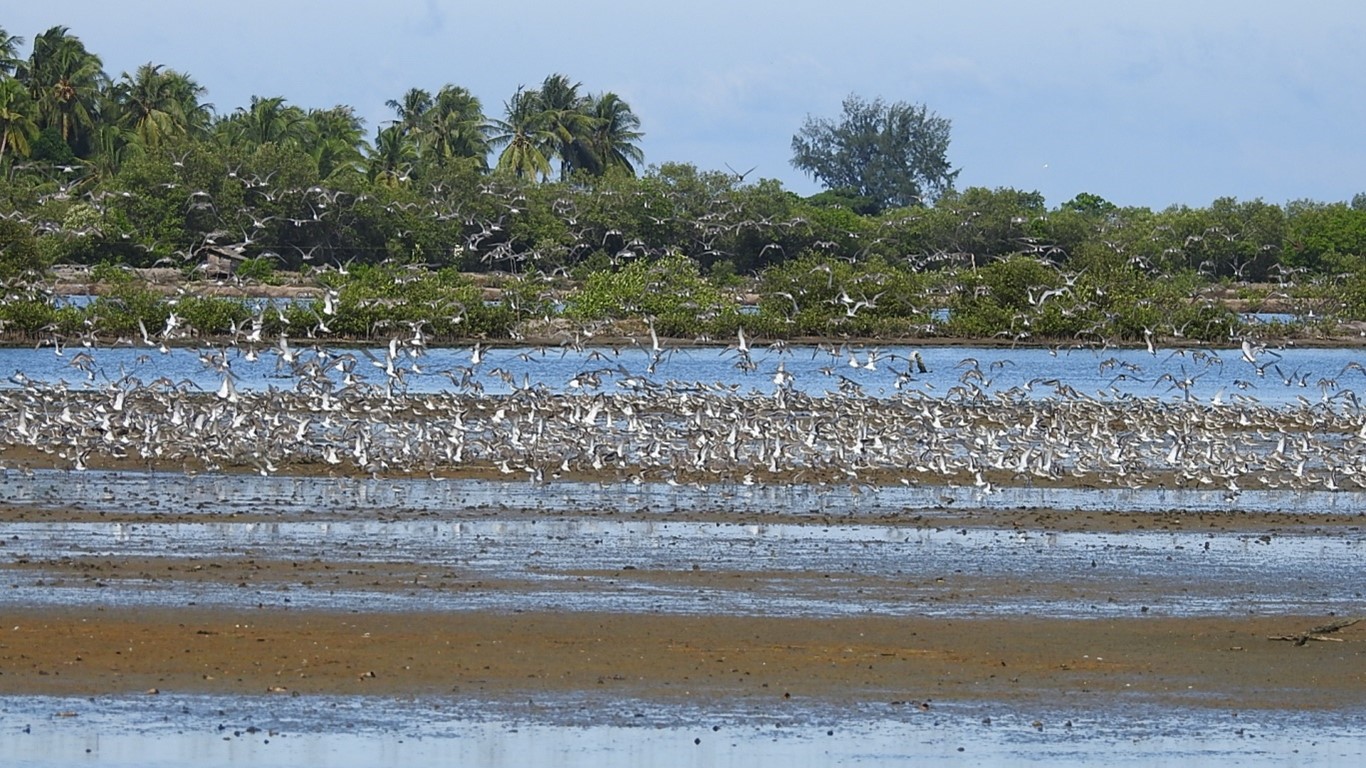 2.2 EXISTING SISTER SITE PROGRAMMES IN THE EAAFP2.3 DEFINITION OF A SISTER SITE PROGRAMME The heart of the Flyway Partnership is the network of Flyway Sites and the relationships between them. The fundamental concept of the Flyway Initiative is that we have shared biodiversity. When we realise that if people at Flyway Network Sites foster relationships with other parts of the Flyway, they become part of the Flyway story, which builds the whole energy of what the Partnership is trying to achieve. No one country can conserve migratory waterbirds alone which is why international cooperation is crucial. Building relationships with other Flyway Network Sites that share the journey of migratory waterbirds on the Flyway is the foundation of the EAAF Partnership. A Sister Site Programme is one mechanism to enable this cooperation. It links up two or more Flyway Network Sites who share the same species in a formal agreement to collaborate on activities that advance the conservation of migratory waterbirds on the EAAF. Five main areas of collaboration: Joint monitoring.Joint research.Capacity building of Site Managers.CEPA.Promoting the international link to local communities. A EAAFP leaflet on Sister Sites can be read at: https://www.eaaflyway.net/2021-eaafp-flyway-site-network-leaflet/ Sister Site Programmes are the most formal of relationships between Sites. There are a range of less formal arrangements across the Flyway that are effective for the conservation of migratory waterbirds on the Flyway. 2.4 PRINCIPLES OF A SISTER SITE PROGRAMMEClarity about the purpose of connecting with another Site informs what kind of arrangement will best serve the needs of each Site and the people involved. Build on shared values, goals and challenges. Personal relationships and exchanges where both parties actively participate are fundamental to keeping the relationships between Sites alive.Effort and commitment through regular working-level, operational contact between Sites and through regular contact and communication. Physical exchanges build enduring relationships – monitoring and research, cultural and art and capacity building exchanges. It takes time. Sister Site relationships thrive on continuity of contact and building trust between Sites. Both parties actively participate in the agreed activities. Regular review between 1 and 3 years of the status of the Sister Site Programme creates new direction for the Partnership.2.5 IMPACTS AND BENEFITS OF A SISTER SITE PROGRAMMEWhy have a Sister Site Programme? What difference does a Sister Site Programme make to the work of conserving migratory waterbirds, their habitats and those whose livelihoods depend on them?There are many benefits to both Sites for migratory waterbirds and their habitats as well as the wider community. Linking Sites allow each to learn from the other, collaborate on management, monitoring and research, and develop community connections through CEPA. An international cooperation agreement:Raises the profile of the Flyway Network Sites, the migratory waterbirds and the connectivity of the Flyway: in the community, resulting in greater interest from local citizens, local schools and commercial interests, with local government, who may increase consideration for species and habitats in their decision making and assist with local funding for CEPA material and exchanges, with national government, as a contribution to international reporting obligations,with international recognition and opens opportunities for joint research, monitoring, eco-tourism and cultural exchanges.Allows people at FNSs to learn from each other, collaborate on monitoring and research, and develop community connections through CEPA.Builds deeper relationships across the Flyway.Increases Site management capability at both Sites through sharing knowledge, technical expertise and monitoring techniques. Exchanges of staff raise understanding of good practices to bring home and raises motivation. Learn new techniques for outreach and education. Exchange of technical expertise and support for monitoring. Learn about another culture on the Flyway through associated cultural exchanges. Increases the interest in citizen science and volunteering.Enthuses the younger generation through educational exchanges.Shares count data at two or more Sites of shared species across their migration.Share knowledge nationally with other Sites through the National Partnership mechanism.Greater inclination from local government as a Sister Site Programme is based on a non-binding MOU. 2.6 GOOD PRACTICE - A CASE STUDY OF THE SISTER SITE PROGRAMMEThe full case study jointly agreed by each Sister Site Partner / Wetland Cooperation Partner is at Appendix 1. SECTION 3: ESTABLISHING A SISTER SITE PROGRAMME 3.1 WHAT TO CONSIDER BEFORE ESTABLISHING A SISTER SITE PROGRAMMEFirst, consider the main reasons for developing a formal relationship, what the Site expects from the relationship, what each can offer the other Site. Then consider your available resources to support the relationship - this may include Site Managers, NGOs and support INGOs may offer. Also consider support from various levels of government and industry. The next challenge is finding a Site to partner with. This will be a Site that has similarities such as shared species or similar habitats or similar management challenges and who are keen to build relationships and have the potential for collaboration on projects. Some options to start with: Access case studies from other Sites on the Flyway through the EAAFP website, the National Partnership and shared on social media. These provide insight what you might have in common and that could serve as a basis for a Sister Site relationship.At the biennial Meeting of Partners, the Secretariat, National Government Partners or Site Managers share their plans and aspirations, so others see the potential for a relationship and connect.National Focal Point approaches the Secretariat or other National Focal Points to recommend Sites and make introductions. When the Secretariat receives the annual National Workplans of each Partner, they may identify activities Partners have in common and then connect those who are seeking to build relationships internationally.Sharing projects within the ASEAN Flyway Network highlights commonalities and opportunities and through shared training programmes in local language.Research helps evaluate the likely success of the Sister Site Programme and what support will be needed in terms of understanding the cultural and language differences. Consider the following:Identify the strengths of your Flyway Network Site, the common species, and issues and where the opportunities are for knowledge sharing and joint research. Consider how those align with your work plans - monitoring, research, CEPA outreach, capacity building.Identify Flyway Network Sites who might be a good match, particularly those with common species, and common type of habitats, or challenges. Identify the benefits for your Site and migratory waterbirds. Work with an INGO to assist with connections, organisation and planning.If there is an existing relationship with the other Site, consider whether it would benefit from strengthening into a Sister Site Programme. Identify Flyway Network Sites who have other environmental reporting obligations connected to their Sites as potential Partners e.g., Ramsar, Convention on Migratory Species, Bi-lateral agreements. Engage early on with key people in local authorities, in local businesses and philanthropists to inspire support as they can play an important role in the establishment of sister sites. They may be able to offer resources – funding, administrative expertise, connections, etc. Involve them in Partnership conferences, training, meetings and field visits. Seek EAAFP secretariat support to assist with identifying prospective Sister Site Partners, opportunities for joint projects, joint research and monitoring, joint activities for awareness-raising and long-term cooperation.Identify a key organisation to drive the engagement and development of the Sister Site Programme. This maybe an NGO or an INGO you have a relationship with. 3.1.1 LINKING TWO CITIES – A CASE STUDYCase Study Black-faced Spoonbill links two cities, Incheon, South Korea and Mai Po, Hong Kong in a wide variety of activitieshttps://www.youtube.com/watch?v=ceydWSHFxYsBlack-Faced Spoonbill 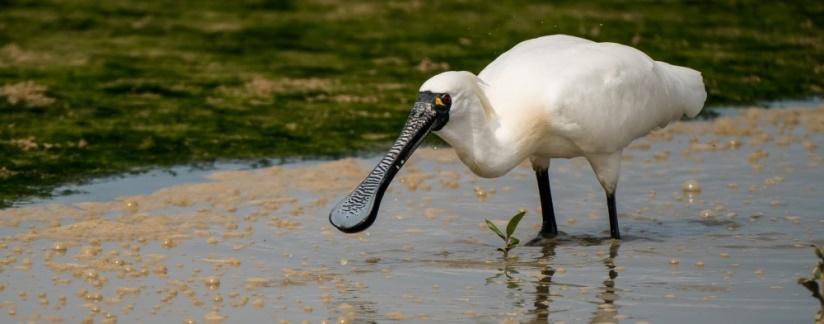 ©EAAFP4. SECTION FOUR: CASE STUDIES 4.1 STUDY OF AN EXISTING SISTER SITE PROGRAMME: YATSU HIGATA TIDAL FLATS AND BOONDALL WETLANDS INTRODUCTIONThis Sister Site Programme is called a Wetland Cooperation Agreement. The Memorandum of Understanding on which the Agreement is based was entered into between the City of Narashino and the Brisbane City Council in 1998 and is still going strongly. Due to the COVID pandemic the latest exchange was held virtually, driven by the continuing warmth of relationships developed over 20 years of conserving the migratory waterbirds they share on the EAAF.   The Yatsu Higata Tidal Flats of Narashino, Japan and Moreton Bay, Brisbane, Australia (incorporating Boondall Wetlands) are important Sites for migratory waterbirds and both are also listed under the Ramsar Convention on wetlands of international importance. The Narashino Agreement: Embraces the idea of “thinking globally and acting locally.”Is a shared initiative for the conservation of migratory waterbirds and their habitats.  Responds to increasing concern and awareness of both cities and their citizens regarding the conservation of wetlands. To find out more: https://www.brisbane.qld.gov.au/clean-and-green/natural-environment-and-water/bushland-reserves/boondall-wetlands/narashino-agreement The Yatsu Higata Site in Japan, and Boondall Flats Site in Australia, share many positive ideas.  In Australia the Brisbane City Council sponsored an online school Lesson: Wings of the World (https://www.brisbane.qld.gov.au/things-to-see-and-do/brisbane-better-together-our-digital-neighbourhood/brisbane-better-together-video-hub/school-lesson-wings-of-the-world-video-transcript). This video and transcript published by the Brisbane City Council, is just one example of how a Sister Site Programme can deepen young people’s understanding of the EAAFP Flyway. The Sister Site arrangement helps students in both Brisbane and Narashino to understand the importance of a Sister Site Programme for migratory waterbirds and their habitats across the Flyway.4.2 CASE STUDY OF 3-5 YEAR PLAN FOR A SISTER SITE PROGRAMMEYalu Jiang National Nature Reserve (FNS in China) & Pukorokoro Miranda (FNS in New Zealand)This case study demonstrates a 3-5 year programme from 2006. It is a good example of how to go about setting goals. These two Sites achieved their goals and published a research document in both Mandarin and English. It also demonstrates how a Sister Site Programme can have a finite goal and purpose and then set about achieving it.This photo demonstrates connections raising the profile of a Sister Site. It highlights the multiple levels of how people work in Partnership within the goal of the EAAFP. It shows politicians, public servants and civil society all engaged in migratory waterbird conservation. 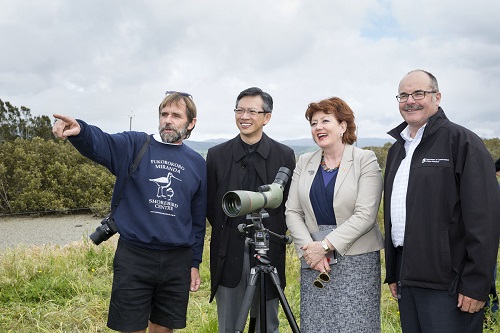 Miranda Wetlands, New Zealand ©EAAFPFrom left to right: Mr Adrian Riegen, Vice Chair of Pukorokoro Miranda Naturalists Trust, Wang Lutong, Chinese Ambassador to New Zealand, Honourable Maggie Barry, New Zealand Minister of Conservation, Mr Lou Sanson, Director General of Conservation New Zealand.4.3 CASE STUDY: SUCCESSFUL OUTCOME OF A SISTER SITE PLANMiranda and Yalu Jiang Sister Site Programme collaborate to publish important monitoring survey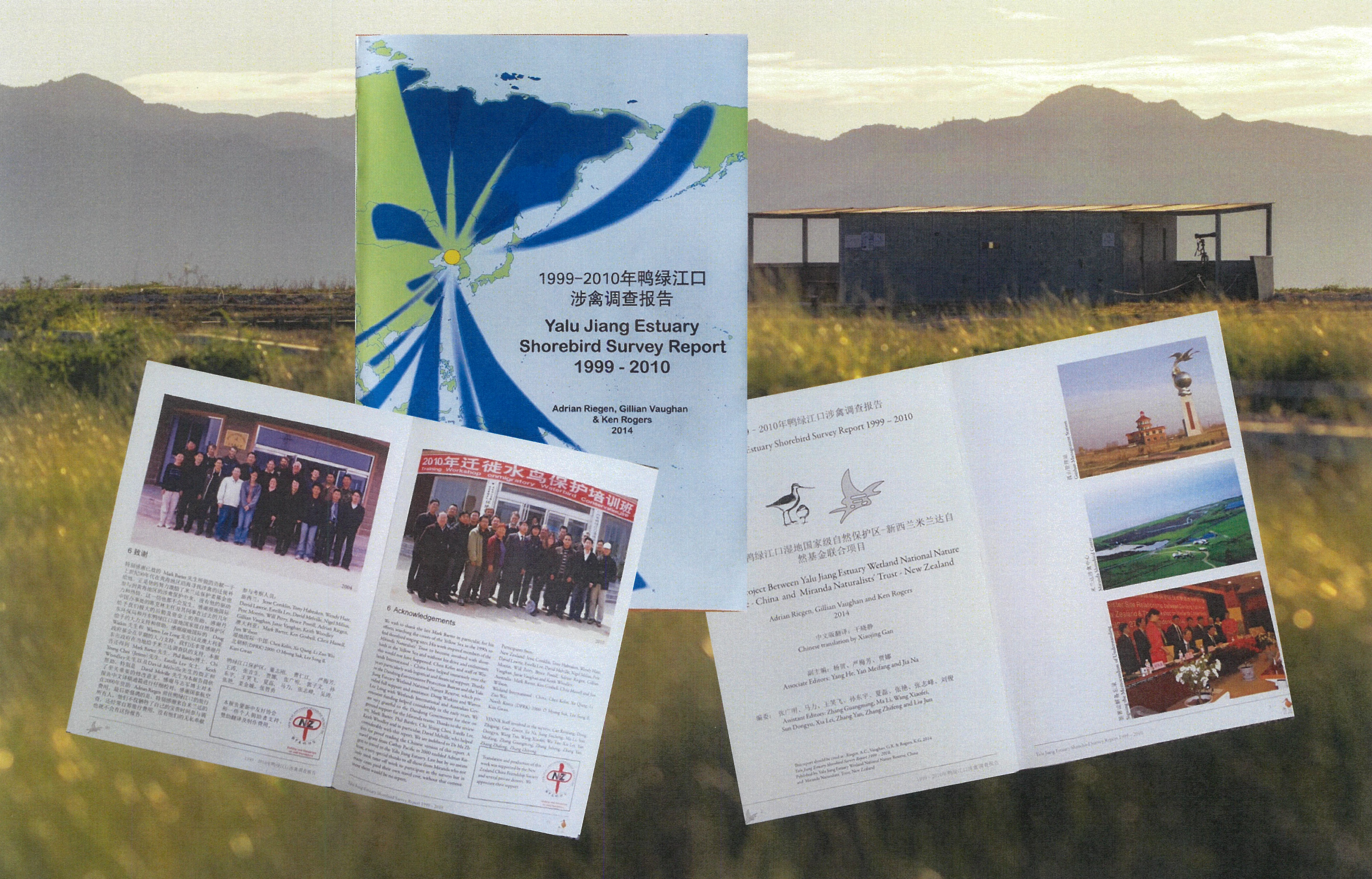 SECTION 5:  GUIDELINES TO DEVELOP RELATIONSHIPS WITH OTHER FLYWAY NETWORK SITES5.1 INTRODUCTIONThere are other international relationships that exist across the Flyway. These may be one-off exchanges, ongoing informal exchanges with other Sites with the same species or grow into Sister Site Programmes. Regional Partnerships are also an important part of the relationships across the Flyway. They may follow the migration of a particular species such as the migration of Cranes or the Spoon-billed Sandpiper. The ASEAN Flyway Network is a formal regional network supporting the conservation of migratory waterbirds in Southeast Asia. Another example is Wetland Link International - Asia which provides opportunities to share with wetland center colleagues in other countries. CASE STUDYOne country’s approach to building relationships with other Sites5.2 INFORMAL RELATIONSHIPS Informal relationships between two Sites with shared values, migratory waterbirds, and goals, also develop strong relationships and maintain regular communication, sharing lessons learned, challenges, and ideas for action. These linked Sites will have an agreement that sets out how they will work together and monitoring, research or capability projects they agree to collaborate on. Occasional in-person exchanges help to strengthen relationships and expand alliances and learning.  Case StudyExchange helped identify potential collaboration 5.3 SPECIAL PURPOSE EXCHANGES A group from one Site may visit another Site to learn about techniques e.g., bird banding to improve skills and to generate inspiration for the work at their own Site. While there may be an immediate follow-up to share details of projects, long-term communication is not necessarily maintained, but the benefit was achieved through capacity building.Case StudyInviting an expert trainer to learn new skills 5.4 SPECIES SPECIFIC NETWORKS LINKING TWO OR MORE SITESIt is what happens at the Site that makes the difference for the conservation of migratory waterbirds. However, it is the birds themselves that capture the interest of people. For example, the Snow Leopard Network links anyone interested in Snow Leopards across a range in Central Asia to participate in discussions, monitoring, and cross border meetings. This has potential for migratory waterbird species on the EAAF so all who are working with a species, on the ground and with the passion connect and get to know each other. With a National Partnership in place, this group could feed information to the government for reporting and sharing and a realisation “we didn’t realise this species was so threatened” whereas if it is just Site to the Site, it might not be so apparent. A group may operate for those working on the ground for ducks and swans, a group for those working on the ground for mudflat Sites etc. While there are EAAFP Working Groups and Task Forces for species, there is also a need to connect people working on the ground connected to with these mechanisms. 5.5 RELATIONSHIPS BASED ON MONITORING Monitoring of species and habitat is a fundamental activity carried out by Flyway Network Sites. It is a natural characteristic of the Flyway that migratory waterbirds move across vast distances, from one country to another and from one hemisphere to another. Monitoring migratory waterbirds at one Site has limited value without monitoring results from other Sites. Monitoring is an EAAFP strategic objective, and a core activity in National and Site Partnership work plans and Sister Site Memorandum of Understanding. Often following the migratory waterbirds while monitoring can be the first step of Flyway Network Sites connecting with each other and building relationships. Whether they lead to more formal relationships and Partnerships or simply share monitoring information informally depends on the individuals involved and the aspirations and needs of the Sites.5.6 BUILDING ON EXISTING INFORMAL REGIONAL NETWORKS Case Study How a monitoring relationship grew between Miranda Shorebird Centre, New Zealand and Democratic People’s Republic of Korea (DPRK)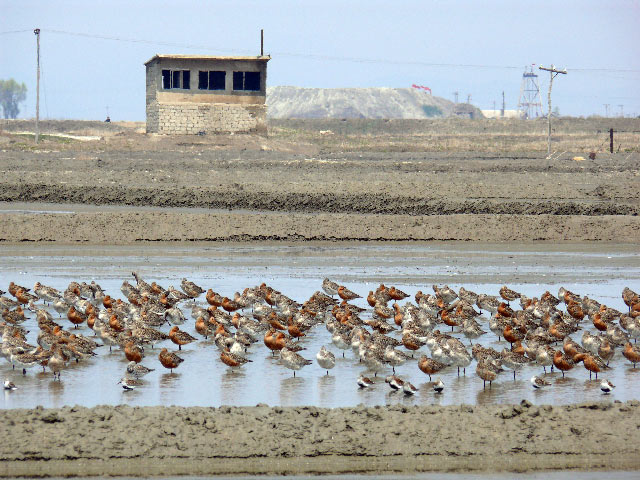 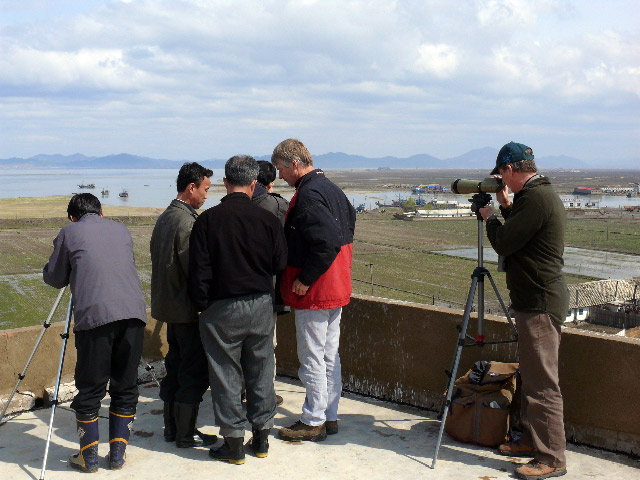 The crane migration is a good story that demonstrates informal regional networks as the cranes migrate north and south between Sites in different countries close to each other so there are real connections. A “Crane International Highway” or a “Sandpiper Interstate” where the focus is on the species rather than the Site as it is a real connection for people. One Site can message the next one, “Our cranes are on the way and should be with you on stopover tomorrow! Then on their way to Russia to breed before we see them back.” The ASEAN Flyway Network, Indo-Burma Ramsar Regional Initiatives are other regional networks of importance. 5.7 VIRTUAL RELATIONSHIPSIt is not always realistic or affordable to have an in-person or ongoing exchange between Sites. Opportunities to dialogue with Flyway Network Sites exist through webinars, emails, and regular calls and will offer some opportunities to build collaborative projects and build capacity. Identify your needs and interests and then identify other Sites who might be a good match. This is something the Secretariat may assist with. Case StudySchool exchange via web conferencing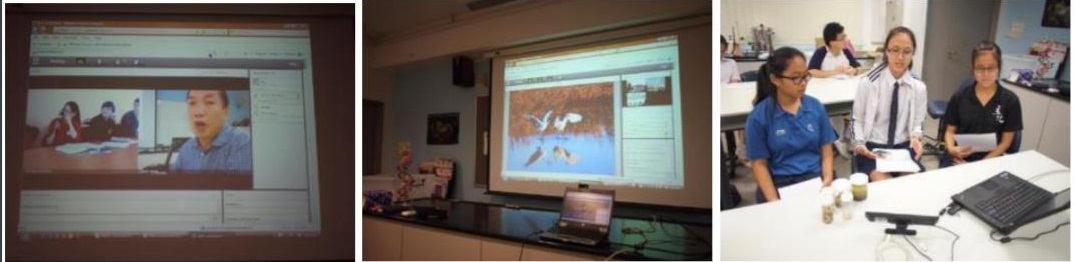 5.8 RELATIONSHIPS WITH WETLANDS THAT ARE NOT EAAFP SITESPartnerships with wetland Sites that are not a EAAFP Flyway Network Sites aim to help improve wetland management and conserve the migratory waterbirds. EAAFP INGO Partners, Wildfowl and Wetlands Trust (WWT) and Wetland Link International (WLI), are important examples of networks of wetland Sites which share common goals with EAAF and tell the story of migratory waterbirds through CEPA even though those Sites might not be a EAAFP Flyway Network Site. Case studyCapacity building and promotion with a Passport2Nature5.9 RELATIONSHIPS BETWEEN FLYWAY NETWORK SITES AND SPECIFIC PARTNERSNot all international relationships are with wetland Sites. There are relationships with academic institutions which contribute to the ongoing research on migratory waterbirds and their habitats. They offer scientific and academic expertise to research undertaken at Sites across the Flyway. The relationship may be with monitoring experts skilled at using appropriate protocols and contributing to larger datasets. One example is the Republic of Korea and Singapore who have signed a Memorandum of Understanding to foster academic exchange and research cooperation, to build capacity in ecological management and conservation, to collaborate on outreach initiatives such as developing education and conservation programmes. 5.10 INDIGENOUS EXCHANGEThere is a growing imperative to facilitate exchanges between indigenous peoples. Indigenous people have ownership and/or stewardship of many important Sites for migratory waterbirds across the Flyway. They often have rich knowledge of an area, of how areas have changed over time, relationships between species, and how sustainability can be practiced based on many thousands of years of stewardship.The EAAFP is the only international agreement with a direct relationship to the people working at Site level.  This provides a unique opportunity for the EAAFP to develop strong connections with Indigenous people and traditional communities. There are many Indigenous groups and traditional communities in countries across the EAAF deeply connected to FNSs and migratory waterbirds and fostering opportunities for connection and exchanges will add significant value to the work of the EAAFP and establish new Site Partnerships.Indigenous Peoples already have exchange programs in place globally with a wide focus. Those provide existing networks and examples of collaboration that can add value to the conservation of migratory waterbirds, their habitats with traditional knowledge and understanding.  Case StudyYoung professionals engage with Indigenous people5.11 FORMAL AND INFORMAL RELATIONSHIPS THAT SUIT LOCAL CIRCUMSTANCES Singapore provides insight into the importance of mixing formal Sister Site Programme s with less formal relationships between FNSs and adapting to the circumstances in their country. Sungei Buloh Wetland Reserve in Singapore is at the centre of EAAF. It requires strong justification to secure the space for birds and their approach is to regard the entire population of Singapore as the stakeholders. Hence, a shared understanding for the stakeholders to view the Site as a national heritage, and a habitat for migratory waterbirds is essential. In support of this, as in the case study, Singapore encourages many programs to connect the people at the FNS and to enhance four major MOUs with China, Hong Kong, Malaysia and the Republic of Korea. The diverse MOU activities extend from school exchanges, cross promoting other international Sites as a tourist spot, capacity building exchanges. As well, MOUs extend from FNSs to various institutions such as the National Institute of Ecology, where Singapore held the 1st EAAF Shorebird Science meeting.APPENDICES APPENDIX 1: A GOOD PRACTICE CASE STUDY OF SISTER SITE PROGRAMME / WETLAND COOPERATION AGREEMENTWETLAND COOPERATION AGREEMENT BETWEEN YATSU TIDAL FLATS, JAPAN & BOONDALL WETLANDS, AUSTRALIAAPPENDIX 2: TEMPLATE - MEMORANDUM OF UNDERSTANDINGFollowing is a sample MOU and a range of MOU precedents are available by contacting the EAAFP Secretariat. They may be able to discuss the most suitable MOU for your Site and facilitate options if requested.CEPACommunication, Education, Participation & AwarenessEAAFPEast Asian-Australasian Flyway PartnershipFNSFlyway Network SiteINGOInternational Non-Government OrganisationNGOMOUNon-Government OrganisationMemorandum of UnderstandingCountrySite NameCountrySite nameManagement authoritySite NameManagement authoritySite name1ChinaYalujiang National Nature ReserveNew ZealandFirth of Thames1Dandong CityYalujiang National Nature ReservePukorokoro Miranda Naturalist TrustFirth of Thames2Republic of KoreaJunam ReservoirJapanKejo-numa2Changwon CityJunam ReservoirOsaki City, Miyagi PrefectureKejo-numa3ChinaZhalong National Nature ReserveRepublic of Korea	Janghang Wetland Protected area3Qiqihar CityZhalong National Nature ReserveGoyang CityJanghang Wetland Protected area4AustraliaMoreton Bay, Boondall wetlandsJapanYatsu-higata4Brisbane CityMoreton Bay, Boondall wetlandsNarashino City Chiba prefectureYatsu-higata5Australia	Hunter River Estuary WetlandsJapan	Kushiro Wetland5Newcastle CityHunter River Estuary WetlandsKushiro City, HokkaidoKushiro Wetland6Republic of Korea	Suncheon BayJapan	Arasaki6Suncheon CitySuncheon BayIzumi City, Kagoshima PrefectureArasaki7Japan	Fujimae Tidal FlatAustralia	Swan Bay Tidal Flats7Nagoya CityFujimae Tidal FlatGreater Geelong City, VictoriaSwan Bay Tidal Flats8Republic of Korea	Yubudo Tidal FlatSingapore	Sungei Buloh Wetland Reserve8Seocheon CountyYubudo Tidal FlatNational Parks Board of SingaporeSungei Buloh Wetland Reserve9ChinaChongming Dongtan National Nature ReserveSingaporeSungei Buloh Wetland Reserve9Shanghai CityChongming Dongtan National Nature ReserveNational Parks Board of SingaporeSungei Buloh Wetland Reserve10KoreaIncheon Songdo Tidal FlatChina	Mai Po Inner Deep Bay10Incheon Metropolitan City	Incheon Songdo Tidal FlatHong Kong Special Administrative RegionMai Po Inner Deep BayWETLAND COOPERATION AGREEMENT BETWEEN YATSU TIDAL FLATS, JAPAN & BOONDALL WETLANDS, AUSTRALIAThis Sister Site Programme is known as a Wetland Cooperation Agreement. It is a relationship built on a long-term commitment from both Sites to a Partnership that benefits the migratory waterbirds, their habitats and the wellbeing of the people involved. The relationship was established between the two local authorities, and many aspects are shared between the Sites:  both are Ramsar Sites, both are in a bay near major cities, both have a nature or observation centre. The agreement objective remains the conservation of wetlands and shorebirds and includes research and information exchange, support for training exchanges of staff, support for school exchanges, awareness raising and support for citizen exchanges. Every 5 years the action plans are reviewed. The main activities are sharing information and making materials, people-to-people exchanges, joint research and school exchanges. KEYS TO SUCCESSOfficial arrangement and collateral.Agreement between the two local governments.EAAFP, Ramsar Convention, etc.Similar nature environment and common migratory waterbirds.Presence of physical centers at the Sites.As the hubs of activities.Professional staff on hand.Diverse stakeholders involved in wetland exchange.Government, environmental NGOs, citizen volunteers, school staff, etc.Ongoing publicity, report meetings and exchanges, exhibitions at events, publicity through newsletters, media and the internet.People continuously involved in the wetland exchange and their connection.People on both sides have been actively involved in the wetland exchange for a long time.Personal connections and feelings have been valued, and friendships have been built.CHALLENGES AND OPPORTUNITIESThis has been a positive relationship and the Partners looking at possible options for future plans. They are still interested in opportunities to grow in these areas:Expanding and strengthening of activities.How to link the Sister Site activities to conservation of wetlands and migratory birds?Involving a diverse range of stakeholders.Universities, research institutes, other departments of the local government, private entities, etc.Educational exchanges.Ageing of the participating citizens and involving younger generation in the organisation.Designated administrator.Language barriers.Objectives Proposed activities 1 . To enhance awareness of shorebird and its habitat conservation.Establish the sister school Partnership between schools in Yalu Jiang and Firth of Thames regions through the implementation of a series of environmental education activities.Use a range of different media and production of publications to enhance community awareness on wetlands and shorebird monitoring.Development of a volunteers’ group/network for Yalu Jiang to assist in conservation and management of wetland and shorebird with Yalu Jiang NNR.2. To exchange information on the conservation status of migratory shorebirds, especially Bar-tailed Godwits (a key shared species).Designing and production of a bilingual Chinese-English website for Yalu Jiang National Nature Reserve (Yalu Jiang NNR) in the cooperation with Miranda Naturalists’ Trust;Establishment of an electronic network, including the use of existing publications, newsletters, email and websites between both parties;Produce annual report with shorebird information by both sides as timely feedback to the participants and other interested audience, and recommend the outputs to other shorebird Sites of the EAAF. Hold working meetings (twice for five years) in Yalu Jiang NNR or Miranda; 3. Training and building capacity.Conduct a series of staff exchange programs between YJNNR and Miranda.Jointly organise training courses on wader identification, surveys and banding for both Sites.4. To develop and implement mutually agreed shorebird conservation projects.Jointly conduct comprehensive mapping and assessment of shorebird habitat to identify the distribution and threats to important shorebird areas in both Sites. Implement a long term monitoring program for Bar-tailed Godwits to gather data on the species, its habitat and main threats at both Sites. Set up a wetlands/shorebird center for Yalu Jiang NNR drawing on the experience and results of Miranda Shorebird Center operated by Miranda Naturalists’ Trust.Develop and implement eco-tour programs for Yalu Jiang NNR in conjunction with Miranda Naturalists’ Trust.Prepare and finalise a draft Shorebird Management Strategy for the Firth of Thames and Yalu Jiang NNR.This Sister Site  Programme  is known as a Wetland Cooperation Agreement. It is a relationship built on a long-term commitment from both Sites to a Partnership that benefits the migratory waterbirds, their habitats and the wellbeing of the people involved. About Two Wetlands.Background of the Wetland Cooperation Agreement.Main Activities.Achievements and the Keys to Continuation.Challenges and Opportunities.Future Plans.Toward Further Development.ABOUT TWO WETLANDS – YATSU TIDAL FLATS & BOONDALL WETLANDSYatsu Tidal FlatsNarashino City, Chiba Prefecture.Located at the inner most of Tokyo Bay.Rectangular tidal flat surrounded by residences and roads.
 Water depth about 1m at high tide.Designated as a Ramsar Site in 1993.Yatsuhigata Nature Observation Center opened in 1994.Boondall WetlandsBrisbane City, Queensland.Located at the edge of Moreton Bay.
  About 15km north of Brisbane city center.Diverse environments (e.g., tidal flats, mangroves, wetlands & forests).Designated as a Ramsar Site in 1993 (as a part of Moreton Bay).Boondall Wetland Environment Centre opened in 1996.BACKGROUND OF THE WETLAND COOPERATION AGREEMENTThe agreement was entered into in 1998 under the Asia-Pacific Migratory Waterbird Conservation Strategy, which as the precursor to the formation of the EAAFP. The governments of each country agreed to enter into a Memorandum of Understanding. Common features of the two Sites: Ramsar Sites.EAAFP Sites.Saved from reclamation by citizen action.Citizens involved in wetland conservation activities.Objective: Conservation of Wetlands and Shorebirds.Essential Items included in the Agreement:Research and information exchange.Support for training exchange of staff.Support for children's exchange.Awareness raising.Support for citizens’ exchange visits.Action Plans 5-year action plans were agreed 1999, 2003, 2009 and in 2017 a Long-term Implementation Plan was developed.MAIN ACTIVITIESSharing Information & Making MaterialsExchanging information about shorebirds and wetlands, information on tracking migratory birds shared between the Sites.Environmental education programs.Pamphlets, Filed guide, etc.People-to-people ExchangesVisiting each other’s wetlands for field trip and exchange. 37 visits over 20 years involving 150 people.Activities related to wetlands and migratory waterbirds:Bird watching, field trip, clean-up activities, experience of environmental education programs, visits to schools, discussion on wetland activities and plans.Cultural exchange, participation in local events, tourist activities, social events, etc.Holding symposiums during visits.Communicating online with schools. Symposiums where visitors give lectures.Joint Research‘Revealing the migration route of Grey-tailed Tattler by using geolocators’ research at both Sites led by NGOs in each country.41 birds were colour-flagged.Resulting collaborative research report received international recognition and interest in the results. School exchangesWetland Cooperation Agreement led to annual high school language exchange including visits to both Sites. ACHIEVEMENTS The Wetland Cooperation Agreement laid a strong foundation to make it easy to collaborate on activities and projects because of the good relationships maintained over a long period of time. Building cooperative relationships.Collaboration on various activities.Accumulating experiences and knowledge.Increase in the number and capacity of people involved in wetlands.Setting up a new organisation (Y&B Wetland Exchange Society for alumni).Activating initiatives in each other’s wetland.KEYS TO SUCCESSOfficial arrangement and collateralAgreement between the two governments.EAAFP, Ramsar Convention, etc.Similar nature environment and common migratory waterbirds.Presence of physical centers at the Sites.As the hubs of activities.Professional staff on hand.Diverse stakeholders involved in wetland exchange.Government, environmental NGOs, citizen volunteers, school staff, etc.Ongoing publicity, report meetings and exchanges, exhibitions at events, publicity through newsletters, media and the internet.People continuously involved in the wetland exchange and their connection.There are people on both sides who have been actively involved in the wetland exchange for a long time.Personal connections and feelings have been valued, and friendships have been built.CHALLENGES AND OPPORTUNITIESThis has been a positive relationship and the Partners are still interested in opportunities to grow in these areas:Expanding and strengthening of activities.How to link the Sister Site activities to conservation of wetlands and migratory birds?Involving a diverse range of stakeholders.Universities, research institutes, other departments of the local government, private entities, etc.Educational exchanges.Ageing of the participating citizens and involving younger generation in the organisation.Designated administrator.Language barriers.FUTURE PLANS – possible options to choose as activities Strengthen and expand wetland exchange activities: Develop projects contributing to wetland conservation and bird protection (joint research and exchange of up-to-date information).Exchange of environmental education programs conducted at both centres.Bird-watching tours to each other's wetlands.Joint planning of programmes at both centres.Creating joint exhibits – could be virtual or local.Sharing photos and illustrations and making them common properties.Information dissemination and communication.Information translated in each other’s language (English information on Yatsu Tidal Flats and Japanese information on Boondall Wetlands).Information sharing and transmission domestically and internationally, including to the Ramsar and the EAAFP Secretariats. In particular, information dissemination at the international level about the progress of the wetland exchange between the two Sites and activities that have been conducted so far.Building the system.Exchange training of each other’s staff (about one month length).Continuing education exchange – with some support funding.Enhancing the wetland exchange by promoting activities that involve people and organisations from various positions, such as university researchers, companies and administrators of Moreton Bay, in particular, planning to promote research activities in the form of wetland exchange, in collaboration with NGOs and universities in the future.Expanding the range of people who participate in the wetland exchange. Promoting the wetland exchange to general citizens on a regular basis.Establishment of a small team of people involved in the wetland exchange where participants from various positions such as local government, NGOs, volunteers, and school personnel can get together to discuss future initiatives. 